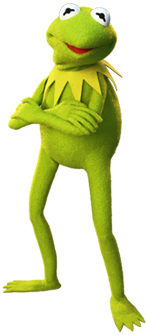 Tema: «Skal være med deg»Mål for perioden: Vennskap, trygghet, tilhørighet og respekt for seg selv og andre. Jobbe med meg selv, familie, det å føle seg annerledes og hva betyr det å være en god venn.Sosialmål: Lære om å dele og ta hensyn til andre. Litteratur med formidlingsmetoderNøkkelordRim & ReglerSangerVennebøkene«Johannes Jensen føler seg annerledes»RikkiRegnbueløvens fantastiske brølGrønne og Røde tankerVennfamlieFølelserInkluderingFNFlaggFamilieRegnEllingerTelle reglerDiktFingrene våre spiller vi med Du har to øyneNavnet sangGod morgen sangenHodet, skulder, kne og tåHvis regne var av eple, saft og tiggesFormingsaktiviteterLek & aktiviteterTur & opplevelserSpråklig aktivitetTegne familienTegne seg selvMale vennen sinFargelegge flaggHaien kommerGjemme lekenAlle mine kyllinger kom igjenKims lekTeppe lekenTur i nærmiljøTur til trekantenTur til Byhaug -skogenUtforske natur og værRegnbueløvenSnakke pakkeSpråkgrupperLotto spillVillkatt spill